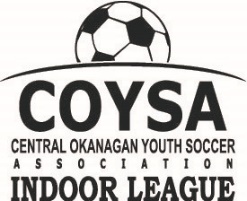           Central Okanagan Youth Soccer Association                                                INDOOR SOCCER                       Team Roster Sheet 2023-24Please complete in full and give to the referee before the start of each gameDate:______________________  Age Group:__________  Team #:_______  Game #:________________(as per schedule)     Jersey Color:________________ Coach:_______________________________________________________  Bench Assistant 1:_____________________ 2:_______________________Opposition Team # & jersey color:___________     Field (please circle): 1 or 2MISCONDUCT SUMMARYReferee:________________________________________________________________JERSEY#:First NameLast NameY/R1234567891011121314Jersey #:Offence